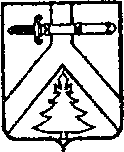 АДМИНИСТРАЦИЯ АЛЕКСЕЕВСКОГО СЕЛЬСОВЕТАКУРАГИНСКОГО РАЙОНА КРАСНОЯРСКОГО КРАЯПОСТАНОВЛЕНИЕ  14.09.2015			            с. Алексеевка                                            № 31-пОб утверждении Порядка размещения сведений о доходах, расходах, об имуществе и обязательствах имущественного характера главы муниципального образования и муниципальных служащих, замещающих должности муниципальной службы высшей, главной, ведущей, старшей группы, а также представленных указанными лицами сведений о доходах, расходах, об имуществе и обязательствах имущественного характера супруги (супруга) и несовершеннолетних детей в муниципальном образовании Алексеевский сельсовет на официальном сайте администрации Алексеевского сельсоветаВ связи с принятием Закона Красноярского края от 09.04.2015 N 8-3320 «О внесении изменений в статьи 2 и 3 Закона края "О представлении гражданами, претендующими на замещение должностей муниципальной службы, замещающими должности муниципальной службы и муниципальные должности, сведений о доходах, об имуществе и обязательствах имущественного характера, а также о представлении лицами, замещающими должности муниципальной службы и муниципальные должности, сведений о расходах», на основании статьи 19 Устава администрации Алексеевского сельсовета Курагинского района, ПОСТАНОВЛЯЮ:Утвердить в новой редакции Порядок размещения сведений о доходах, расходах, об имуществе и обязательствах имущественного характера главы муниципального образования и муниципальных служащих, замещающих должности муниципальной службы высшей, главной, ведущей, старшей группы, а также представленных указанными лицами сведений о доходах, расходах, об имуществе и обязательствах имущественного характера супруги (супруга) и несовершеннолетних детей в Алексеевском сельсовете  (прилагается).2. Постановление администрации от 03.06.2014 № 47-п «Об утверждении Порядка размещения сведений о доходах, расходах, об имуществе и обязательствах имущественного характера главы  администрации муниципального образования и муниципальных служащих, замещающих должности муниципальной службы главной, ведущей, старшей группы, а также представленных указанными лицами сведений о доходах, расходах, об имуществе и обязательствах имущественного характера супруги (супруга) и несовершеннолетних детей в муниципальном образовании Алексеевский сельсовет на официальном сайте администрации Алексеевского сельсовета» считать утратившим силу.      3.Назначить ответственным за размещение указанных сведений на официальном сайте Врио. зам. главы сельсовета В.В. Алексееву.          4.Контроль за исполнением данного постановления оставляю за собой.          5. Опубликовать  постановление  в газете «Алексеевские вести» и на  «Официальном  интернет- сайте администрации Алексеевского сельсовета» (Alekseevka.bdu.su).         6.Постановление вступает в силу со дня его официального опубликования (обнародования).Глава сельсовета                                                                    М.В. Романченко                                                                                   УТВЕРЖДЕНО постановлениемадминистрации сельсоветаот 14.09.2015 № 31-пПОРЯДОКразмещения сведений о доходах, расходах, об имуществе и обязательствах имущественного характера главы муниципального образования и муниципальных служащих, замещающих должности муниципальной службы высшей, главной, ведущей, старшей группы, а также представленных указанными лицами сведений о доходах, расходах, об имуществе и обязательствах имущественного характера супруги (супруга) и несовершеннолетних детей в муниципальном образовании Алексеевский сельсовет на официальном сайте администрации Алексеевского сельсоветаНастоящий Порядок регулирует механизм размещения следующих сведений на официальном сайте муниципального образования Алексеевский  сельсовета в информационно-телекоммуникационной сети Интернет следующих сведений:- сведений о доходах, об имуществе и об обязательствах имущественного характера лиц, замещающих на постоянной основе должности депутата, члена выборного органа местного самоуправления, выборного должностного лица местного самоуправления, муниципальных служащих, замещающих должности муниципальной службы высшей, главной, ведущей, старшей группы (далее - должностное лицо), а также представленных должностными лицами сведений о доходах, об имуществе и об обязательствах имущественного характера их супруг (супругов) и несовершеннолетних детей (далее - сведения о доходах, об имуществе и обязательствах имущественного характера);- сведений об источниках получения средств, за счет которых совершена сделка, сведения о расходах по которой подлежат представлению в соответствии с Федеральным законом от 03.12.2012 N 230-ФЗ "О контроле за соответствием расходов лиц, замещающих государственные должности, и иных лиц их доходам" (далее соответственно - сведения об источниках получения средств, за счет которых совершена сделка, сделка).2. На официальном сайте администрации Алексеевского сельсовета по адресу: http://alekseevka.bdu.su размещаются следующие сведения о доходах, об имуществе и обязательствах имущественного характера, о расходах: - перечень объектов недвижимого имущества, принадлежащих должностному лицу, его супруге (супругу) и несовершеннолетним детям на праве собственности или находящихся в пользовании, с указанием вида, площади и страны расположения каждого из таких объектов;- перечень транспортных средств с указанием вида и марки, принадлежащих на праве собственности должностному лицу, его супруге (супругу) и несовершеннолетним детям;- годовой доход должностного лица, его супруги (супруга) и несовершеннолетних детей;- сведения об источниках получения средств, за счет которых совершена сделка.3. Сведения о доходах, об имуществе и обязательствах имущественного характера, о расходах должны быть идентичными с имеющимися сведениями, содержащимися в официальных кадровых документах, хранящихся в личных делах муниципальных служащих.4. В размещаемых на официальных сайтах сведениях о доходах, об имуществе и обязательствах имущественного характера, о расходах запрещается указывать:- иные сведения (кроме указанных в пункте 2 настоящего Порядка) о доходах должностного лица, его супруги (супруга) и несовершеннолетних детей, об имуществе, принадлежащем на праве собственности указанным лицам, и об их обязательствах имущественного характера;- персональные данные супруги (супруга), несовершеннолетних детей и иных членов семьи должностного лица;- данные, позволяющие определить место жительства, почтовый адрес, телефон и иные индивидуальные средства коммуникации должностного лица, его супруги (супруга), несовершеннолетних детей и иных членов семьи соответствующего лица;- данные, позволяющие определить местонахождение объектов недвижимого имущества, принадлежащих должностному лицу, его супруге (супругу), несовершеннолетним детям и иным членам семьи на праве собственности или находящихся в их пользовании;- информацию, отнесенную к государственной тайне или являющуюся конфиденциальной;- договоры (иные документы о приобретении права собственности);- сведения о детализированных суммах доходов и иных источников, за счет которых совершена сделка.5. Сведения на официальном сайте размещаются заместителем Главы сельсовета в 14-дневный срок со дня истечения срока, установленного для их предоставления. В случае если глава муниципального образования, муниципальный служащий представил(и) уточненные сведения, указанные в пункте 2 настоящего Порядка и если эти сведения подлежат размещению, такие сведения размещаются на официальном сайте  сельсовета, в ближайший рабочий день после представления уточненных сведений.За несоблюдение настоящего Порядка, а также за разглашение сведений, отнесенных к государственной тайне или являющихся конфиденциальными, представители нанимателя (работодатели) несут ответственность в соответствии с законодательством Российской Федерации.